DERS BİLGİLERİDERS BİLGİLERİDERS BİLGİLERİDERS BİLGİLERİDERS BİLGİLERİDERS BİLGİLERİDersKoduYarıyılT+U SaatKrediAKTSMilletlerarası Özel Hukuk (Vatandaşlık ve Yabancılar Hukuku)LAW 461  7 2+13 3 Ön Koşul DersleriDersin DiliTürkçe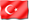 Dersin SeviyesiLisansDersin TürüZorunluDersin Koordinatörü Prof. Dr. Nuray EkşiDersi Verenler Prof. Dr. Nuray EkşiDersin Yardımcıları Ar. Gör. Hasan Can ÇağlayanDersin AmacıVatandaşlık hukuku ve yabancılar hukukuna ilişkin temel konuların öğretilmesi; bu alanlarda ortaya çıkan sorunların milletlerarası antlaşmalar, iç mevzuat, doktrin ve mahkeme kararlarıyla değerlendirilmesi.Dersin İçeriğiBu ders iki temel konudan oluşmaktadır. Birincisi vatandaşlık hukuku ve ikincisi yabancılar hukuku.Dersin Öğrenme ÇıktılarıProgram Öğrenme ÇıktılarıÖğretim YöntemleriÖlçme YöntemleriDersler sırasında yapılan pratik çalışmalar vize ve final notları.1,3,5,6,9,111,2,3,4AÖğretim Yöntemleri:1: Anlatım, 2: Soru-Cevap, 3: Tartışma 4: Pratik ÇalışmaÖlçme Yöntemleri:A: Sınav B: Sunum C: ÖdevDERS AKIŞIDERS AKIŞIDERS AKIŞIHaftaKonularÖn Hazırlık1Vatandaşlık hukukuna ilişkin temel kavramlar, vatandaşlık hukukunun tarihçesi ve vatandaşlık hukukunun temel ilkeleri2Türk vatandaşlığının doğum yoluyla kazanılması3Türk vatandaşlığının yetkili makam kararıyla ve seçme yoluyla kazanılması4Türk vatandaşlığının yetkili makam kararıyla ve seçme yoluyla yitirilmesi5Türk vatandaşlığının ispatı ve yargı yolu6Vatandaşlık hukukuna ilişkin davalar7ARA SINAV8 Yabancılar hukukunun temel kavramları ve tarihçesi9Yabancıların Türkiye’ye girişi, ikamet ve seyahati10Yabancıların sınırdışı edilmesi11Yabancıların çalışma hakları12Mülteci ve sığınma hukuku13Yabancıların Türkiye’de taşınmaz iktisabı14Yabancı sermaye yatırımlarıKAYNAKLARKAYNAKLARDers KitabıNuray EKŞİ, Milletlerarası Özel Hukuka İlişkin Temel Mevzuat, 6. bası İstanbul 2012.Diğer KaynaklarMATERYAL PAYLAŞIMI MATERYAL PAYLAŞIMI DökümanlarÖdevlerSınavlarDEĞERLENDİRME SİSTEMİDEĞERLENDİRME SİSTEMİDEĞERLENDİRME SİSTEMİYARIYIL İÇİ ÇALIŞMALARISIRAKATKI YÜZDESİVize1100Toplam100Finalin Başarıya Oranı60Yıl içinin Başarıya Oranı40Toplam100DERS KATEGORİSİUzmanlık / Alan DersleriDERSİN PROGRAM ÇIKTILARINA KATKISIDERSİN PROGRAM ÇIKTILARINA KATKISIDERSİN PROGRAM ÇIKTILARINA KATKISIDERSİN PROGRAM ÇIKTILARINA KATKISIDERSİN PROGRAM ÇIKTILARINA KATKISIDERSİN PROGRAM ÇIKTILARINA KATKISIDERSİN PROGRAM ÇIKTILARINA KATKISIDERSİN PROGRAM ÇIKTILARINA KATKISINoProgram Öğrenme ÇıktılarıKatkı DüzeyiKatkı DüzeyiKatkı DüzeyiKatkı DüzeyiKatkı DüzeyiKatkı DüzeyiNoProgram Öğrenme Çıktıları123451Hukuki sorunları algılayıp, çözme becerisine, analitik ve eleştirel düşünce yetisine sahip olmakx2Yaşam boyu öğrenme yaklaşımı çerçevesinde, hukuk alanında edinilen bilgileri yenilemeye ve sürekli geliştirmeye yönlendirmekx3Hukuk alanında bilimsel kaynaklara, yargı içtihatlarına hakim olmak, ulusal ve uluslararası alanda karşılaştırmalı hukuk analizleri yapabilmekx4Uzlaşma seçeneklerini geliştirebilmek, yaratıcı ve yenilikçi çözümler üretebilmekx5Hukuk alanında edinilen bilgilerin, sosyal ve iktisadi alana aktarılmasını sağlayan kapsayıcı ve karşılaştırmalı bilgilerle donanımlı olmak, disiplinler arası analiz yetisine sahip olmakx6Küresel ekonominin hukuki sorunlarını algılayıp çözme becerisine sahip olmakx7İngilizceyi kullanarak, güncel hukuki konularda bilgi sahibi olmakx8İkinci bir yabancı dili orta düzeyde kullanabilmekx9Hukuk biliminin mesleki ve bilimsel etik ilkeleri yanında, toplumsal etik değerlere de sahip olmakx10Hukuk alanında etkin yazma, konuşma ve dinleme becerisine sahip olmakx11Bireysel ve/veya ekip çalışması içinde açık fikirli, karşıt görüşlere müsamahalı, yapıcı, özgüven ve sorumluluk sahibi olmak, etkin ve verimli çalışmakxAKTS / İŞ YÜKÜ TABLOSUAKTS / İŞ YÜKÜ TABLOSUAKTS / İŞ YÜKÜ TABLOSUAKTS / İŞ YÜKÜ TABLOSUEtkinlikSAYISISüresi
(Saat)Toplam
İş Yükü
(Saat)Ders Süresi (Sınav haftası dahildir: 14x toplam ders saati)14342Sınıf Dışı Ders Çalışma Süresi(Ön çalışma, pekiştirme)14     228Ara Sınav122Final133Toplam İş Yükü75Toplam İş Yükü / 25 (s)3Dersin AKTS Kredisi3